M  8. B            týden        1. 6.   –  5 .6. Milí žáci, všem přihlášeným do naší učebny děkuji, kdo se ještě nepřihlásil tak udělejte do Matematika  8. B se přihlaste přes váš gmail a pak tlačítko plus pomocí tohoto kódu:  7pfnm2u . Budu vám tam dávat přípravy, řešení úkolů ke kontrole a také další úkoly. Pokud potřebujete poradit, kontaktujte mě nejlépe úterý nebo čtvrtek dopoledne Skype, email, učebna, v pondělí a středu učím žáky devátých ročníků a od 8. června i ty z vás, kteří přijdete do školy. Řešení rovnic minulého týdne – postupy – máte na webu i v učebně, můžete si zkontrolovat.Někteří stále nepracujete ani přes email, ani v učebně, ani mě nekontaktujete přes Skype. Myslete na to, že další školní rok budu chtít vaši práci vidět.1.6.    Den dětí a pěkné rovnice pro vásVypočítejte, udělejte zkoušky, první  čtyři příklady jsou základní, tedy spočítáte všichni. Pošlete dnes do 14.00.  Dám i do učebny. 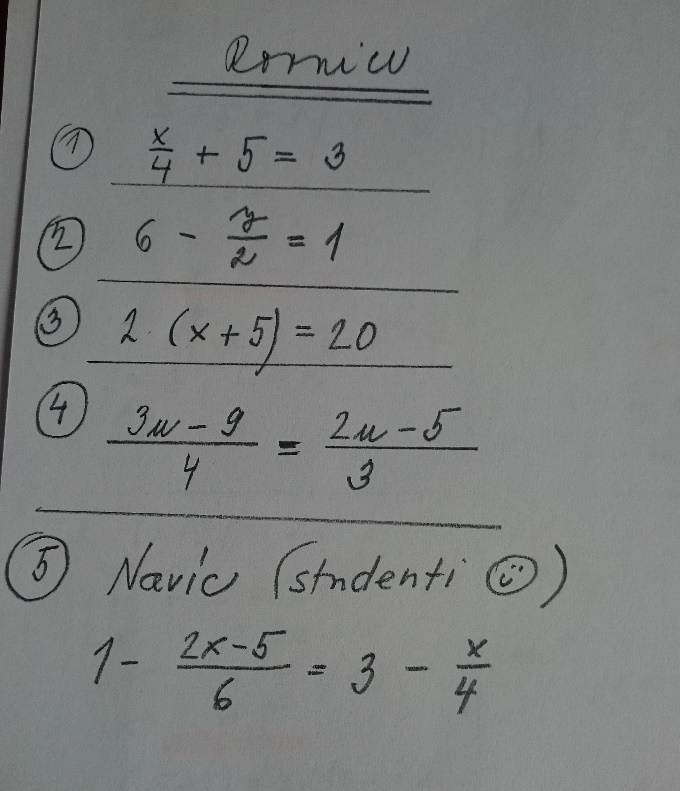 Co by vám mělo vyjít :2.6.Slovní úlohy řešené rovnicemiZ textu si určíme, co je neznámáPomocí neznámé vyjádříme podmínky úlohySestavíme rovniciVyřešíme rovniciUděláme zkoušku – ověříme zkouškou podmínkyNapíšeme slovní odpovědˇCo potřebujeme umět k zápisům slovních úlohO 3 více než x            x + 3třikrát více než x       3 . xo 3 méně než x           x – 3třikrát méně než x        x : 2 třetina z x                     x/ 3 ( zapište zlomkem)třetina z pětiny x         1/ 3 . 1/5 x = 1/ 15 x  ( zapište lomítko zlomkem)25% z x                           0,25 x  nebo ¼ xO 25% víc než x             x + 0,25 xVzor  příklad  1 : 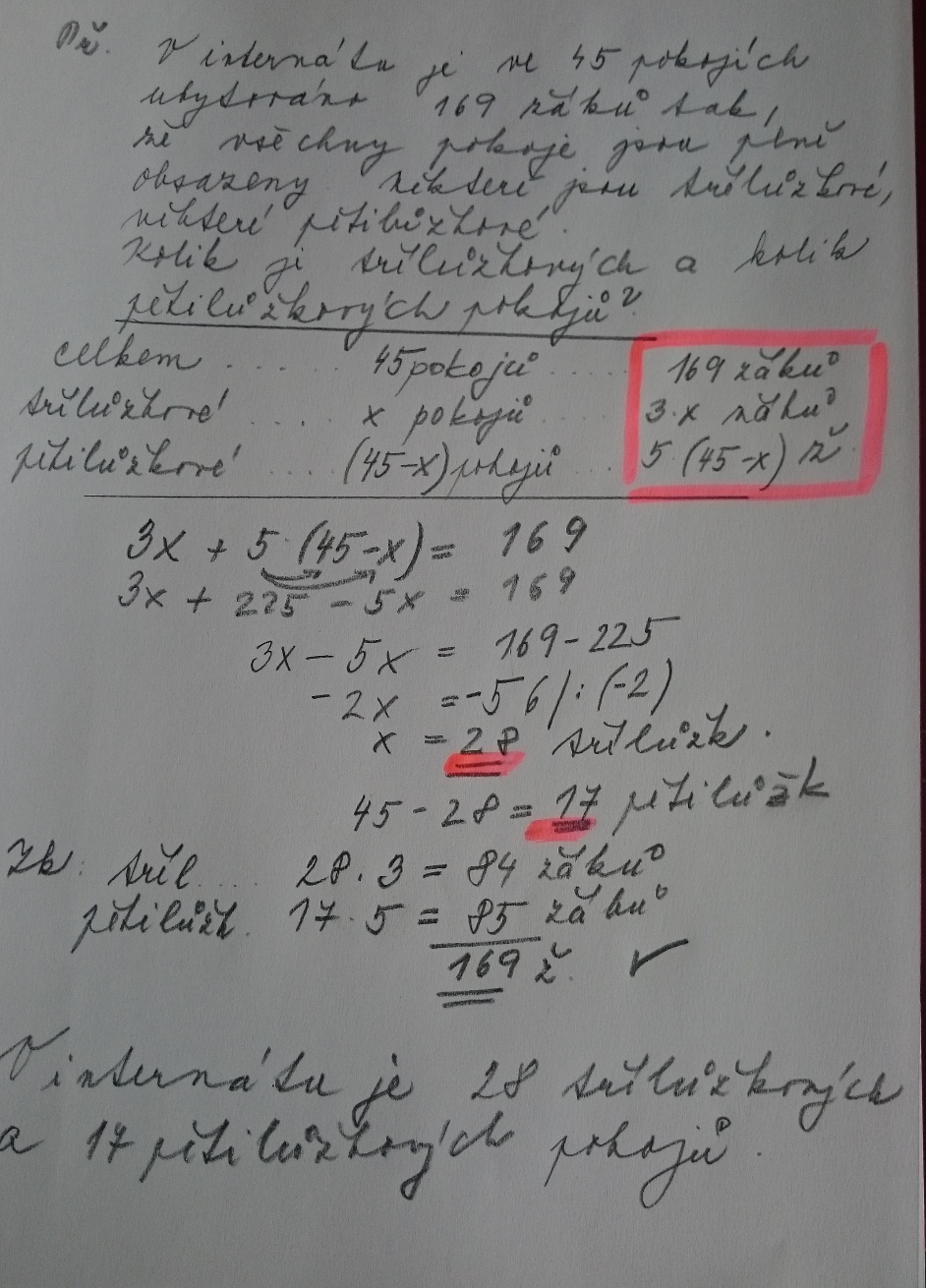 Podle vzoru sami str. 58 / 23.6. Slovní úlohy – celek je x Pomocí celku pak vyjadřujeme podmínky zadáníVzor příklad 2 :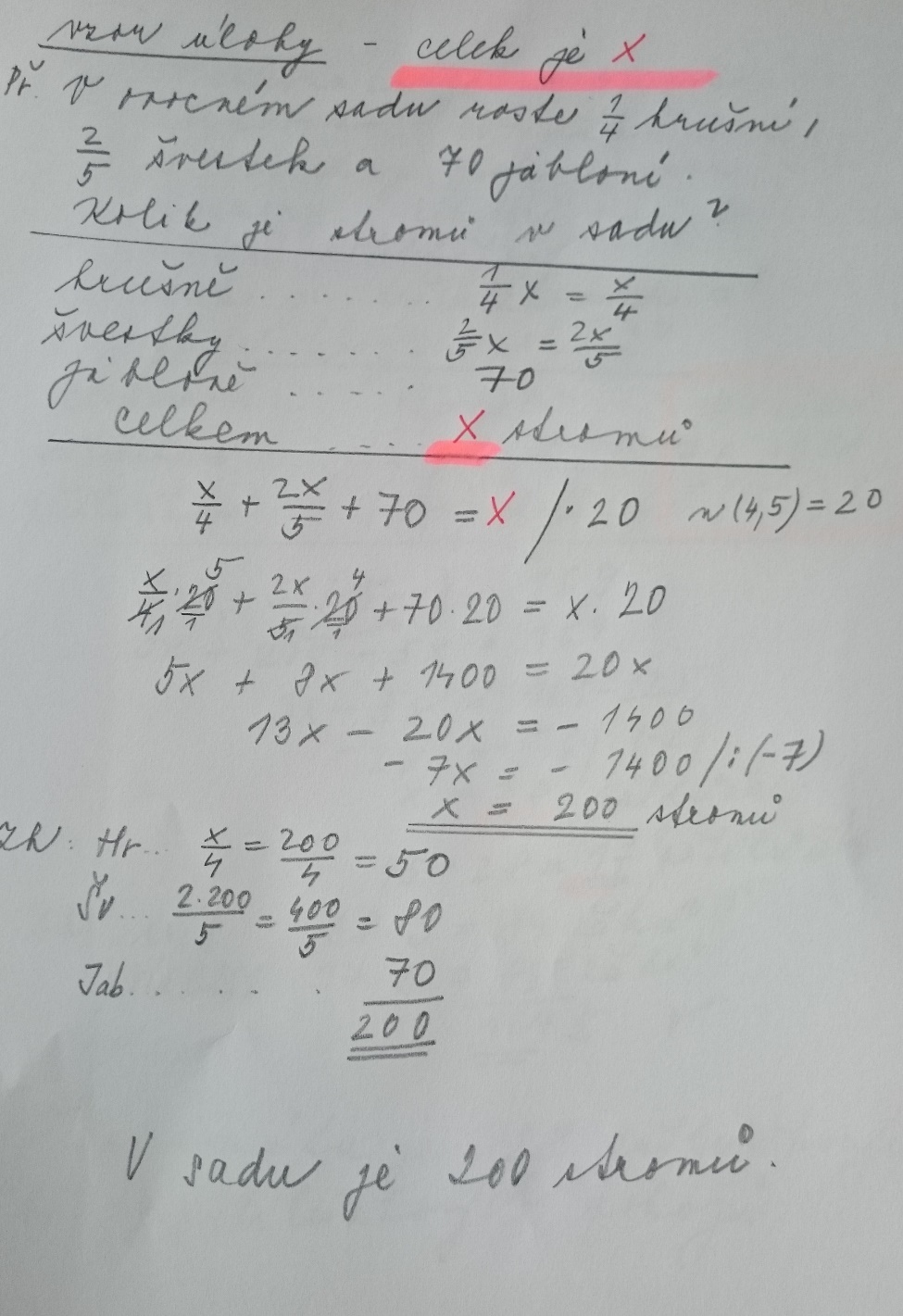 Sami podle vzoru :  58 / 1       59 / 74.6.Slovní úlohy celek je x s procenty20% z celku je 20% z x je 0,20 x = 0,2 x   atd. 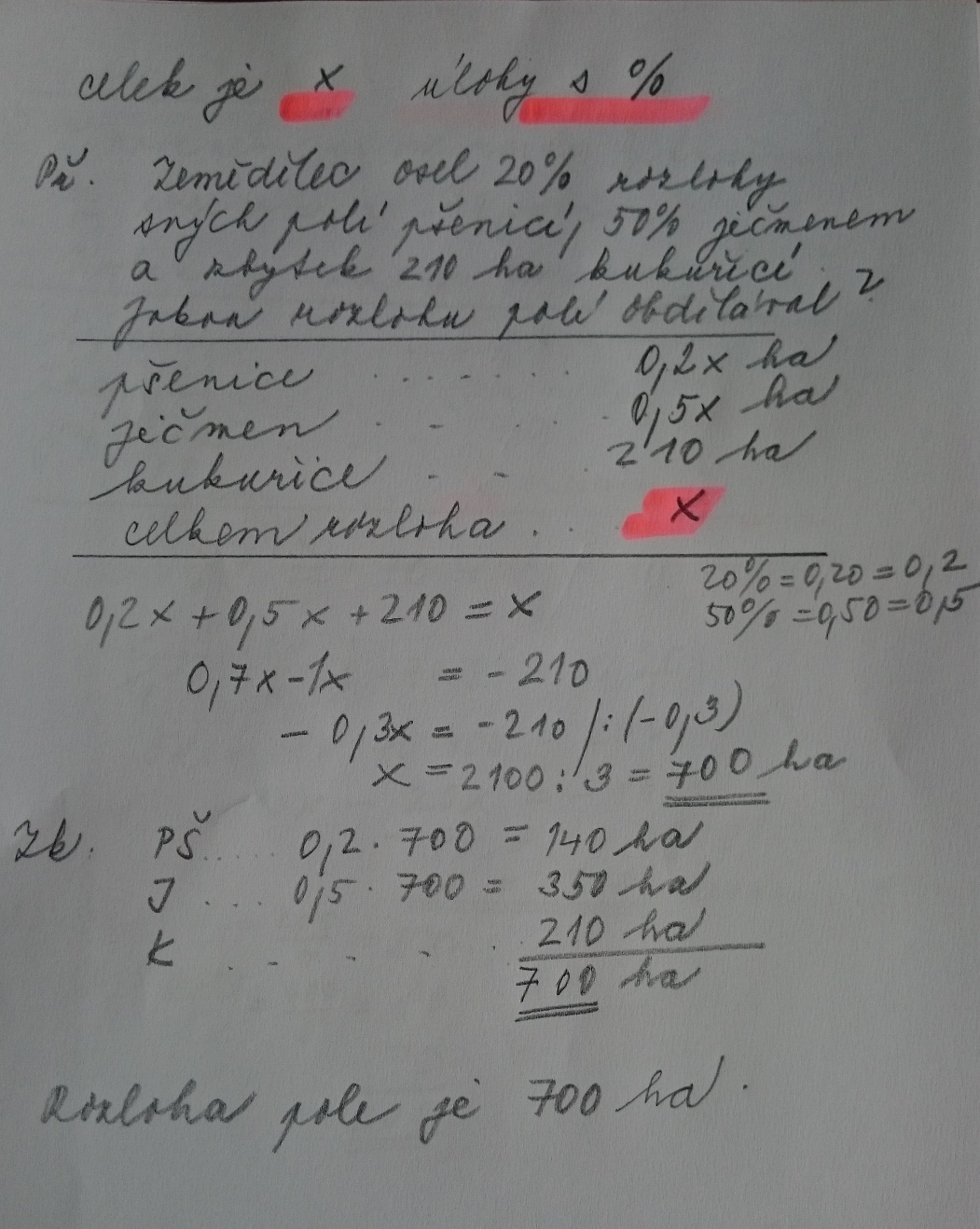 Sami podle vzoru : Př. Automat  byl zcela zaplněn. 30%  tvoří jablečné nápoje, 40% pomerančové, 10% hruškové a zbytek 60ks jsou citrónové nápoje.Kolik nápojů se vejde do automatu? příkladŘešení zkouška1x = - 8 L = P = 32y = 10 L = P= 13x = 5 L = P = 204u = 7 L = P = 35x = -14L = P = 13/2 (třináct polovin)také možno zapsat jako 6,5 